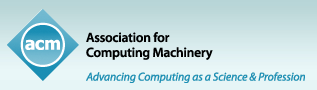 Computing Classification System, 2012 RevisionAssociation for Computing Machinery30 March 2012General and reference		 Document types			 Surveys and overviews			 Reference works			 General conference proceedings			 Biographies			 General literature			 Computing standards, RFCs and guidelines		 Cross-computing tools and techniques			 Reliability			 Empirical studies			 Measurement			 Metrics			 Evaluation			 Experimentation			 Estimation			 Design			 Performance			 Validation			 VerificationHardware		 Printed circuit boards			 Electromagnetic interference and compatibility			 PCB design and layout		 Communication hardware, interfaces and storage			 Signal processing systems				 Digital signal processing				 Beamforming				 Noise reduction			 Sensors and actuators			 Buses and high-speed links			 Displays and imagers			 External storage			 Networking hardware			 Printers			 Sensor applications and deployments			 Sensor devices and platforms			 Sound-based input / output			 Tactile and hand-based interfaces				 Touch screens				 Haptic devices			 Scanners			 Wireless devices			 Wireless integrated network sensors			 Electro-mechanical devices		 Integrated circuits			 3D integrated circuits			 Interconnect				 Input / output circuits				 Metallic interconnect				 Photonic and optical interconnect				 Radio frequency and wireless interconnect			 Semiconductor memory				 Dynamic memory				 Static memory				 Non-volatile memory				 Read-only memory			 Digital switches				 Transistors				 Logic families			 Logic circuits				 Arithmetic and datapath circuits				 Asynchronous circuits				 Combinational circuits				 Design modules and hierarchy				 Finite state machines				 Sequential circuits			 Reconfigurable logic and FPGAs				 Hardware accelerators				 High-speed input / output				 Programmable logic elements				 Programmable interconnect				 Reconfigurable logic applications		 Very large scale integration design			 3D integrated circuits			 Analog and mixed-signal circuits				 Data conversion				 Clock generation and timing				 Analog and mixed-signal circuit optimization				 Radio frequency and wireless circuits				 Wireline communication				 Analog and mixed-signal circuit synthesis			 Application-specific VLSI designs				 Application specific integrated circuits				 Application specific instruction set processors				 Application specific processors			 Design reuse and communication-based design				 Network on chip				 System on a chip				 Platform-based design				 Hard and soft IP			 Design rules			 Economics of chip design and manufacturing			 Full-custom circuits			 VLSI design manufacturing considerations			 On-chip resource management			 On-chip sensors			 Standard cell libraries			 VLSI packaging				 Die and wafer stacking				 Input / output styles				 Multi-chip modules				 Package-level interconnect			 VLSI system specification and constraints		 Power and energy			 Thermal issues				 Temperature monitoring				 Temperature simulation and estimation				 Temperature control				 Temperature optimization			 Energy generation and storage				 Batteries				 Fuel-based energy				 Renewable energy				 Reusable energy storage			 Energy distribution				 Energy metering				 Power conversion				 Power networks				 Smart grid			 Impact on the environment			 Power estimation and optimization				 Switching devices power issues				 Interconnect power issues				 Circuits power issues				 Chip-level power issues				 Platform power issues				 Enterprise level and data centers power issues		 Electronic design automation			 High-level and register-transfer level synthesis				 Datapath optimization				 Hardware-software codesign				 Resource binding and sharing				 Operations scheduling			 Hardware description languages and compilation			 Logic synthesis				 Combinational synthesis				 Circuit optimization				 Sequential synthesis				 Technology-mapping				 Transistor-level synthesis			 Modeling and parameter extraction			 Physical design (EDA)				 Clock-network synthesis				 Packaging				 Partitioning and floorplanning				 Placement				 Physical synthesis				 Power grid design				 Wire routing			 Timing analysis				 Electrical-level simulation				 Model-order reduction				 Compact delay models				 Static timing analysis				 Statistical timing analysis				 Transition-based timing analysis			 Methodologies for EDA				 Best practices for EDA				 Design databases for EDA				 Software tools for EDA		 Hardware validation			 Functional verification				 Model checking				 Coverage metrics				 Equivalence checking				 Semi-formal verification				 Simulation and emulation				 Transaction-level verification				 Theorem proving and SAT solving				 Assertion checking			 Physical verification				 Design rule checking				 Layout-versus-schematics				 Power and thermal analysis				 Timing analysis and sign-off			 Post-manufacture validation and debug				 Bug detection, localization and diagnosis				 Bug fixing (hardware)				 Design for debug		 Hardware test			 Analog, mixed-signal and radio frequency test			 Board- and system-level test			 Defect-based test			 Design for testability				 Built-in self-test				 Online test and diagnostics				 Test data compression			 Fault models and test metrics			 Memory test and repair			 Hardware reliability screening			 Test-pattern generation and fault simulation			 Testing with distributed and parallel systems		 Robustness			 Fault tolerance				 Error detection and error correction				 Failure prediction				 Failure recovery, maintenance and self-repair				 Redundancy				 Self-checking mechanisms				 System-level fault tolerance			 Design for manufacturability				 Process variations				 Yield and cost modeling				 Yield and cost optimization			 Hardware reliability				 Aging of circuits and systems				 Circuit hardening				 Early-life failures and infant mortality				 Process, voltage and temperature variations				 Signal integrity and noise analysis				 Transient errors and upsets			 Safety critical systems		 Emerging technologies			 Analysis and design of emerging devices and systems				 Emerging architectures				 Emerging languages and compilers				 Emerging simulation				 Emerging tools and methodologies			 Biology-related information processing				 Bio-embedded electronics				 Neural systems			 Circuit substrates				 III-V compounds				 Carbon based electronics				 Cellular neural networks				 Flexible and printable circuits				 Superconducting circuits			 Electromechanical systems				 Microelectromechanical systems				 Nanoelectromechanical systems			 Emerging interfaces			 Memory and dense storage			 Emerging optical and photonic technologies			 Reversible logic			 Plasmonics			 Quantum technologies				 Single electron devices				 Tunneling devices				 Quantum computation					 Quantum communication and cryptography					 Quantum error correction and fault tolerance				 Quantum dots and cellular automata			 Spintronics and magnetic technologiesComputer systems organization		 Architectures			 Serial architectures				 Reduced instruction set computing				 Complex instruction set computing				 Superscalar architectures				 Pipeline computing				 Stack machines			 Parallel architectures				 Very long instruction word				 Interconnection architectures				 Multiple instruction, multiple data				 Cellular architectures				 Multiple instruction, single data				 Single instruction, multiple data				 Systolic arrays				 Multicore architectures			 Distributed architectures				 Cloud computing				 Client-server architectures				 n-tier architectures				 Peer-to-peer architectures				 Grid computing			 Other architectures				 Neural networks				 Reconfigurable computing				 Analog computers				 Data flow architectures				 Heterogeneous (hybrid) systems				 Self-organizing autonomic computing				 Optical computing				 Quantum computing				 Molecular computing				 High-level language architectures				 Special purpose systems		 Embedded and cyber-physical systems			 Sensor networks			 Robotics				 Robotic components				 Robotic control				 Robotic autonomy				 External interfaces for robotics			 Sensors and actuators			 System on a chip			 Embedded systems				 Firmware				 Embedded hardware				 Embedded software		 Real-time systems			 Real-time operating systems			 Real-time languages			 Real-time system specification			 Real-time system architecture		 Dependable and fault-tolerant systems and networks			 Reliability			 Availability			 Maintainability and maintenance			 Processors and memory architectures			 Secondary storage organization			 Redundancy			 Fault-tolerant network topologiesNetworks		 Network architectures			 Network design principles				 Layering				 Naming and addressing			 Programming interfaces		 Network protocols			 Network protocol design			 Protocol correctness				 Protocol testing and verification				 Formal specifications			 Link-layer protocols			 Network layer protocols				 Routing protocols				 Signaling protocols			 Transport protocols			 Session protocols			 Presentation protocols			 Application layer protocols				 Peer-to-peer protocols			 OAM protocols				 Time synchronization protocols				 Network policy			 Cross-layer protocols			 Network File System (NFS) protocol		 Network components			 Intermediate nodes				 Routers				 Bridges and switches			 Physical links				 Repeaters			 Middle boxes / network appliances			 End nodes				 Network adapters				 Network servers			 Wireless access points, base stations and infrastructure				 Cognitive radios			 Logical nodes				 Network domains		 Network algorithms			 Data path algorithms				 Packet classification				 Deep packet inspection				 Packet scheduling			 Control path algorithms				 Network resources allocation				 Network control algorithms				 Traffic engineering algorithms				 Network design and planning algorithms			 Network economics		 Network performance evaluation			 Network performance modeling			 Network simulations			 Network experimentation			 Network performance analysis			 Network measurement		 Network properties			 Network security				 Security protocols				 Web protocol security				 Mobile and wireless security				 Denial-of-service attacks				 Firewalls			 Network range				 Short-range networks				 Local area networks				 Metropolitan area networks				 Wide area networks				 Very long-range networks			 Network structure				 Topology analysis and generation				 Physical topologies				 Logical / virtual topologies				 Network topology types					 Point-to-point networks					 Bus networks					 Star networks					 Ring networks						 Token ring networks						 Fiber distributed data interface (FDDI)					 Mesh networks						 Wireless mesh networks					 Hybrid networks			 Network dynamics			 Network reliability				 Error detection and error correction			 Network mobility			 Network manageability			 Network privacy and anonymity		 Network services			 Naming and addressing			 Cloud computing			 Location based services			 Programmable networks			 In-network processing			 Network management			 Network monitoring		 Network types			 Network on chip			 Home networks			 Storage area networks			 Data center networks			 Wired access networks			 Cyber-physical networks				 Sensor networks			 Mobile networks			 Overlay and other logical network structures				 Peer-to-peer networks				 World Wide Web (network structure)				 Social media networks				 Online social networks			 Wireless access networks				 Wireless local area networks				 Wireless personal area networks			 Ad hoc networks				 Mobile ad hoc networks			 Public Internet			 Packet-switching networksSoftware and its engineering		 Software organization and properties			 Contextual software domains				 E-commerce infrastructure				 Software infrastructure					 Interpreters					 Middleware						 Message oriented middleware						 Reflective middleware						 Embedded middleware					 Virtual machines				 Operating systems					 File systems management					 Memory management						 Virtual memory						 Main memory						 Allocation / deallocation strategies						 Garbage collection						 Distributed memory						 Secondary storage					 Process management						 Scheduling						 Deadlocks						 Multithreading						 Multiprocessing / multiprogramming / multitasking						 Monitors						 Mutual exclusion						 Concurrency control						 Power management						 Process synchronization					 Communications management						 Buffering						 Input / output						 Message passing				 Virtual worlds software					 Interactive games					 Virtual worlds training simulations			 Software system structures				 Embedded software				 Software architectures					 n-tier architectures					 Peer-to-peer architectures					 Data flow architectures					 Cooperating communicating processes					 Layered systems					 Publish-subscribe / event-based architectures					 Electronic blackboards					 Simulator / interpreter					 Object oriented architectures					 Tightly coupled architectures					 Space-based architectures					 3-tier architectures				 Software system models					 Petri nets					 State systems					 Entity relationship modeling					 Model-driven software engineering					 Feature interaction					 Massively parallel systems				 Ultra-large-scale systems				 Distributed systems organizing principles					 Cloud computing					 Client-server architectures					 Grid computing					 Organizing principles for web applications				 Real-time systems software				 Abstraction, modeling and modularity			 Software functional properties				 Correctness					 Synchronization					 Functionality					 Real-time schedulability					 Consistency					 Completeness					 Access protection				 Formal methods					 Model checking					 Software verification					 Automated static analysis					 Dynamic analysis			 Extra-functional properties				 Interoperability				 Software performance				 Software reliability				 Software fault tolerance					 Checkpoint / restart				 Software safety				 Software usability		 Software notations and tools			 General programming languages				 Language types					 Parallel programming languages					 Distributed programming languages					 Imperative languages					 Object oriented languages					 Functional languages					 Concurrent programming languages					 Constraint and logic languages					 Data flow languages					 Extensible languages					 Assembly languages					 Multiparadigm languages					 Very high level languages				 Language features					 Abstract data types					 Polymorphism					 Inheritance					 Control structures					 Data types and structures					 Classes and objects					 Modules / packages					 Constraints					 Recursion					 Concurrent programming structures					 Procedures, functions and subroutines					 Patterns					 Coroutines					 Frameworks			 Formal language definitions				 Syntax				 Semantics			 Compilers				 Interpreters				 Incremental compilers				 Retargetable compilers				 Just-in-time compilers				 Dynamic compilers				 Translator writing systems and compiler generators				 Source code generation				 Runtime environments				 Preprocessors				 Parsers			 Context specific languages				 Markup languages					 Extensible Markup Language (XML)					 Hypertext languages				 Scripting languages				 Domain specific languages				 Specialized application languages				 API languages				 Graphical user interface languages				 Window managers				 Command and control languages				 Macro languages				 Programming by example				 State based definitions				 Visual languages				 Interface definition languages			 System description languages				 Design languages				 Unified Modeling Language (UML)				 Architecture description languages				 System modeling languages				 Orchestration languages				 Integration frameworks				 Specification languages			 Development frameworks and environments				 Object oriented frameworks				 Software as a service orchestration systems				 Integrated and visual development environments				 Application specific development environments			 Software configuration management and version control systems			 Software libraries and repositories			 Software maintenance tools		 Software creation and management			 Designing software				 Requirements analysis				 Software design engineering				 Software design tradeoffs				 Software implementation planning					 Software design techniques			 Software development process management				 Software development methods					 Rapid application development					 Agile software development					 Capability Maturity Model					 Waterfall model					 Spiral model					 V-model					 Design patterns				 Risk management			 Software development techniques				 Software prototyping				 Object oriented development				 Flowcharts				 Reusability					 Software product lines				 Error handling and recovery			 Software verification and validation				 Software prototyping				 Operational analysis				 Software defect analysis					 Software testing and debugging				 Fault tree analysis				 Process validation					 Walkthroughs					 Pair programming					 Use cases					 Acceptance testing					 Traceability				 Formal software verification				 Empirical software validation			 Software post-development issues				 Software reverse engineering				 Documentation				 Backup procedures				 Software evolution				 Software version control				 Maintaining software				 System administration			 Collaboration in software development				 Open source model				 Programming teamsTheory of computation		 Models of computation			 Computability				 Lambda calculus				 Turing machines				 Recursive functions			 Probabilistic computation			 Quantum computation theory				 Quantum complexity theory				 Quantum communication complexity				 Quantum query complexity				 Quantum information theory			 Interactive computation			 Streaming models			 Concurrency				 Parallel computing models				 Distributed computing models				 Process calculi			 Timed and hybrid models			 Abstract machines		 Formal languages and automata theory			 Formalisms				 Algebraic language theory				 Rewrite systems			 Automata over infinite objects			 Grammars and context-free languages			 Tree languages			 Automata extensions				 Transducers				 Quantitative automata			 Regular languages		 Computational complexity and cryptography			 Complexity classes			 Problems, reductions and completeness			 Communication complexity			 Circuit complexity			 Oracles and decision trees			 Algebraic complexity theory			 Quantum complexity theory			 Proof complexity			 Interactive proof systems			 Complexity theory and logic			 Cryptographic primitives			 Cryptographic protocols		 Logic			 Logic and verification			 Proof theory			 Modal and temporal logics			 Automated reasoning			 Constraint and logic programming			 Constructive mathematics			 Description logics			 Equational logic and rewriting			 Finite Model Theory			 Higher order logic			 Linear logic			 Programming logic			 Abstraction			 Verification by model checking			 Type theory			 Hoare logic			 Separation logic		 Design and analysis of algorithms			 Graph algorithms analysis				 Network flows				 Sparsification and spanners				 Shortest paths				 Dynamic graph algorithms			 Approximation algorithms analysis				 Scheduling algorithms				 Packing and covering problems				 Routing and network design problems				 Facility location and clustering				 Rounding techniques				 Stochastic approximation				 Numeric approximation algorithms			 Mathematical optimization				 Discrete optimization					 Network optimization				 Continuous optimization					 Linear programming					 Semidefinite programming					 Convex optimization					 Quasiconvex programming and unimodality					 Stochastic control and optimization					 Quadratic programming					 Nonconvex optimization				 Mixed discrete-continuous optimization					 Submodular optimization and polymatroids					 Integer programming			 Data structures design and analysis				 Data compression				 Pattern matching				 Sorting and searching				 Predecessor queries				 Cell probe models and lower bounds			 Online algorithms				 Online learning algorithms					 Scheduling algorithms				 Caching and paging algorithms				 K-server algorithms				 Adversary models			 Parameterized complexity and exact algorithms				 Fixed parameter tractability				 W hierarchy			 Streaming, sublinear and near linear time algorithms				 Bloom filters and hashing				 Sketching and sampling				 Lower bounds and information complexity				 Random order and robust communication complexity				 Nearest neighbor algorithms			 Parallel algorithms				 MapReduce algorithms				 Self-organization				 Shared memory algorithms				 Vector / streaming algorithms				 Massively parallel algorithms			 Distributed algorithms				 MapReduce algorithms				 Self-organization			 Algorithm design techniques				 Backtracking				 Branch-and-bound				 Divide and conquer				 Dynamic programming				 Preconditioning			 Concurrent algorithms		 Randomness, geometry and discrete structures			 Pseudorandomness and derandomization			 Computational geometry			 Generating random combinatorial structures			 Random walks and Markov chains			 Expander graphs and randomness extractors			 Error-correcting codes			 Random projections and metric embeddings			 Random network models		 Theory and algorithms for application domains			 Machine learning theory				 Sample complexity and generalization bounds				 Boolean function learning				 Unsupervised learning and clustering				 Kernel methods					 Support vector machines					 Gaussian processes				 Boosting				 Bayesian analysis				 Inductive inference				 Online learning theory				 Multi-agent learning				 Models of learning				 Query learning				 Structured prediction				 Reinforcement learning					 Sequential decision making					 Inverse reinforcement learning					 Apprenticeship learning					 Multi-agent reinforcement learning					 Adversarial learning				 Active learning				 Semi-supervised learning				 Markov decision processes				 Regret bounds			 Algorithmic game theory and mechanism design				 Social networks				 Algorithmic game theory				 Algorithmic mechanism design				 Solution concepts in game theory				 Exact and approximate computation of equilibria				 Quality of equilibria				 Convergence and learning in games				 Market equilibria				 Computational pricing and auctions				 Representations of games and their complexity				 Network games				 Network formation				 Computational advertising theory			 Database theory				 Data exchange				 Data provenance				 Data modeling				 Database query languages (principles)				 Database constraints theory				 Database interoperability				 Data structures and algorithms for data management				 Database query processing and optimization (theory)				 Data integration				 Logic and databases				 Theory of database privacy and security				 Incomplete, inconsistent, and uncertain databases		 Semantics and reasoning			 Program constructs				 Control primitives				 Functional constructs				 Object oriented constructs				 Program schemes				 Type structures			 Program semantics				 Algebraic semantics				 Denotational semantics				 Operational semantics				 Axiomatic semantics				 Action semantics				 Categorical semantics			 Program reasoning				 Invariants				 Program specifications				 Pre- and post-conditions				 Program verification				 Program analysis				 Assertions				 Parsing				 Abstraction Mathematics of computing		 Discrete mathematics			 Combinatorics				 Combinatoric problems				 Permutations and combinations				 Combinatorial algorithms				 Generating functions				 Combinatorial optimization				 Combinatorics on words				 Enumeration			 Graph theory				 Trees				 Hypergraphs				 Random graphs				 Graph coloring				 Paths and connectivity problems				 Graph enumeration				 Matchings and factors				 Graphs and surfaces				 Network flows				 Spectra of graphs				 Extremal graph theory				 Matroids and greedoids				 Graph algorithms				 Approximation algorithms		 Probability and statistics			 Probabilistic representations				 Bayesian networks				 Markov networks				 Factor graphs				 Decision diagrams				 Equational models				 Causal networks				 Stochastic differential equations				 Nonparametric representations					 Kernel density estimators					 Spline models					 Bayesian nonparametric models			 Probabilistic inference problems				 Maximum likelihood estimation				 Bayesian computation				 Computing most probable explanation				 Hypothesis testing and confidence interval computation				 Density estimation					 Quantile regression				 Max marginal computation			 Probabilistic reasoning algorithms				 Variable elimination				 Loopy belief propagation				 Variational methods				 Expectation maximization				 Markov-chain Monte Carlo methods					 Gibbs sampling					 Metropolis-Hastings algorithm					 Simulated annealing					 Markov-chain Monte Carlo convergence measures				 Sequential Monte Carlo methods				 Kalman filters and hidden Markov models				 Resampling methods					 Bootstrapping					 Jackknifing				 Random number generation			 Probabilistic algorithms			 Statistical paradigms				 Queueing theory				 Contingency table analysis				 Regression analysis					 Robust regression				 Time series analysis				 Survival analysis				 Renewal theory				 Dimensionality reduction				 Cluster analysis				 Statistical graphics				 Exploratory data analysis			 Stochastic processes				 Markov processes			 Nonparametric statistics			 Distribution functions			 Multivariate statistics		 Mathematical software			 Solvers			 Statistical software			 Mathematical software performance		 Information theory			 Coding theory		 Mathematical analysis			 Numerical analysis				 Computation of transforms				 Computations in finite fields				 Computations on matrices				 Computations on polynomials					 Gröbner bases and other special bases				 Number-theoretic computations				 Interpolation				 Numerical differentiation				 Interval arithmetic				 Arbitrary-precision arithmetic				 Automatic differentiation				 Mesh generation				 Discretization			 Mathematical optimization				 Discrete optimization					 Network optimization				 Continuous optimization					 Linear programming					 Semidefinite programming					 Convex optimization					 Quasiconvex programming and unimodality					 Stochastic control and optimization					 Quadratic programming					 Nonconvex optimization				 Mixed discrete-continuous optimization					 Submodular optimization and polymatroids					 Integer programming			 Differential equations				 Ordinary differential equations				 Partial differential equations				 Differential algebraic equations				 Differential variational inequalities			 Calculus				 Lambda calculus				 Differential calculus				 Integral calculus			 Functional analysis				 Approximation			 Integral equations			 Nonlinear equations			 Quadrature		 Continuous mathematics			 Calculus				 Lambda calculus				 Differential calculus				 Integral calculus			 Topology				 Point-set topology				 Algebraic topology				 Geometric topology			 Continuous functions Information systems		 Data management systems			 Database design and models				 Relational database model				 Entity relationship models				 Graph-based database models					 Hierarchical data models					 Network data models				 Physical data models				 Data model extensions					 Semi-structured data					 Data streams					 Data provenance					 Incomplete data					 Temporal data					 Uncertainty					 Inconsistent data			 Data structures				 Data access methods					 Multidimensional range search					 Data scans					 Point lookups					 Unidimensional range search					 Proximity search				 Data layout					 Data compression					 Data encryption					 Record and block layout			 Database management system engines				 DBMS engine architectures				 Database query processing					 Query optimization					 Query operators					 Query planning					 Join algorithms				 Database transaction processing					 Data locking					 Transaction logging					 Database recovery				 Record and buffer management				 Parallel and distributed DBMSs					 Key-value stores					 MapReduce-based systems					 Relational parallel and distributed DBMSs				 Triggers and rules				 Database views				 Integrity checking				 Distributed database transactions					 Distributed data locking					 Deadlocks					 Distributed database recovery				 Main memory engines				 Online analytical processing engines				 Stream management			 Query languages				 Relational database query languages					 Structured Query Language				 XML query languages					 XPath					 XQuery				 Query languages for non-relational engines					 MapReduce languages				 Call level interfaces			 Database administration				 Database utilities and tools				 Database performance evaluation				 Autonomous database administration				 Data dictionaries			 Information integration				 Deduplication				 Extraction, transformation and loading				 Data exchange				 Data cleaning				 Wrappers (data mining)				 Mediators and data integration				 Entity resolution				 Data warehouses				 Federated databases			 Middleware for databases				 Database web servers				 Application servers				 Object-relational mapping facilities				 Data federation tools				 Data replication tools				 Distributed transaction monitors				 Message queues				 Service buses				 Enterprise application integration tools				 Middleware business process managers		 Information storage systems			 Information storage technologies				 Magnetic disks				 Magnetic tapes				 Optical / magneto-optical disks				 Storage class memory					 Flash memory					 Phase change memory				 Disk arrays				 Tape libraries			 Record storage systems				 Record storage alternatives					 Heap (data structure)					 Hashed file organization					 Indexed file organization					 Linked lists				 Directory structures					 B-trees					 Vnodes					 Inodes					 Extent-based file structures				 Block / page strategies					 Slotted pages					 Intrapage space management					 Interpage free-space management				 Record layout alternatives					 Fixed length attributes					 Variable length attributes					 Null values in records				 Relational storage					 Horizontal partitioning					 Vertical partitioning					 Column based storage					 Hybrid storage layouts					 Compression strategies			 Storage replication				 Mirroring				 RAID				 Point-in-time copies				 Remote replication				 Storage recovery strategies			 Storage architectures				 Cloud based storage				 Storage network architectures					 Storage area networks					 Direct attached storage					 Network attached storage				 Distributed storage			 Storage management				 Hierarchical storage management				 Storage virtualization				 Information lifecycle management				 Version management				 Storage power management				 Thin provisioning		 Information systems applications			 Enterprise information systems				 Intranets				 Extranets				 Enterprise resource planning				 Enterprise applications				 Data centers			 Collaborative and social computing systems and tools				 Blogs				 Wikis				 Reputation systems				 Open source software				 Social networking sites				 Social tagging systems				 Synchronous editors				 Asynchronous editors			 Spatial-temporal systems				 Location based services				 Geographic information systems				 Sensor networks				 Data streaming				 Global positioning systems			 Decision support systems				 Data warehouses				 Expert systems				 Data analytics				 Online analytical processing			 Mobile information processing systems			 Process control systems			 Multimedia information systems				 Multimedia databases				 Multimedia streaming				 Multimedia content creation				 Massively multiplayer online games			 Data mining				 Data cleaning				 Collaborative filtering				 Association rules				 Clustering				 Nearest-neighbor search				 Data stream mining			 Digital libraries and archives			 Computational advertising			 Computing platforms		 World Wide Web			 Web searching and information discovery				 Web search engines					 Web crawling					 Web indexing					 Page and site ranking					 Spam detection				 Content ranking				 Collaborative filtering				 Social recommendation				 Personalization				 Social tagging			 Online advertising				 Sponsored search advertising				 Content match advertising				 Display advertising				 Social advertising			 Web mining				 Site wrapping				 Data extraction and integration					 Deep web					 Surfacing					 Search results deduplication				 Web log analysis				 Traffic analysis			 Web applications				 Internet communications tools					 Email					 Blogs					 Texting					 Chat					 Web conferencing				 Social networks				 Crowdsourcing					 Answer ranking					 Trust					 Incentive schemes					 Reputation systems				 Electronic commerce					 Digital cash					 E-commerce infrastructure					 Electronic data interchange					 Electronic funds transfer					 Online shopping					 Online banking					 Secure online transactions					 Online auctions			 Web interfaces				 Wikis				 Browsers				 Mashups			 Web services				 Simple Object Access Protocol (SOAP)				 RESTful web services				 Web Services Description Language (WSDL)				 Universal Description Discovery and Integration (UDDI)				 Service discovery and interfaces			 Web data description languages				 Semantic web description languages					 Resource Description Framework (RDF)					 Web Ontology Language (OWL)				 Markup languages					 Extensible Markup Language (XML)					 Hypertext languages		 Information retrieval			 Document representation				 Document structure				 Document topic models				 Content analysis and feature selection				 Data encoding and canonicalization				 Document collection models				 Ontologies				 Dictionaries				 Thesauri			 Information retrieval query processing				 Query representation				 Query intent				 Query log analysis				 Query suggestion				 Query reformulation			 Users and interactive retrieval				 Personalization				 Task models				 Search interfaces				 Collaborative search			 Retrieval models and ranking				 Rank aggregation				 Probabilistic retrieval models				 Language models				 Similarity measures				 Learning to rank				 Combination, fusion and federated search				 Information retrieval diversity				 Top-k retrieval in databases				 Novelty in information retrieval			 Retrieval tasks and goals				 Question answering				 Document filtering				 Recommender systems				 Information extraction				 Sentiment analysis				 Expert search				 Near-duplicate and plagiarism detection				 Clustering and classification				 Summarization				 Business intelligence			 Evaluation of retrieval results				 Test collections				 Relevance assessment				 Retrieval effectiveness				 Retrieval efficiency				 Presentation of retrieval results			 Search engine architectures and scalability				 Search engine indexing				 Search index compression				 Distributed retrieval				 Peer-to-peer retrieval				 Retrieval on mobile devices				 Adversarial retrieval				 Link and co-citation analysis				 Searching with auxiliary databases			 Specialized information retrieval				 Structure and multilingual text search					 Structured text search					 Mathematics retrieval					 Chemical and biochemical retrieval					 Multilingual and cross-lingual retrieval				 Multimedia and multimodal retrieval					 Image search					 Video search					 Speech / audio search					 Music retrieval				 Environment-specific retrieval					 Enterprise search					 Desktop search					 Web and social media search Security and privacy		 Cryptography			 Key management			 Public key (asymmetric) techniques				 Digital signatures				 Public key encryption			 Symmetric cryptography and hash functions				 Block and stream ciphers				 Hash functions and message authentication codes			 Cryptanalysis and other attacks			 Information-theoretic techniques			 Mathematical foundations of cryptography		 Formal methods and theory of security			 Trust frameworks			 Security requirements			 Formal security models			 Logic and verification		 Security services			 Authentication				 Biometrics				 Graphical / visual passwords				 Multi-factor authentication			 Access control			 Pseudonymity, anonymity and untraceability			 Privacy-preserving protocols			 Digital rights management			 Authorization		 Intrusion/anomaly detection and malware mitigation			 Malware and its mitigation			 Intrusion detection systems			 Social engineering attacks				 Spoofing attacks				 Phishing		 Security in hardware			 Tamper-proof and tamper-resistant designs			 Embedded systems security			 Hardware security implementation				 Hardware-based security protocols			 Hardware attacks and countermeasures				 Malicious design modifications				 Side-channel analysis and countermeasures			 Hardware reverse engineering		 Systems security			 Operating systems security				 Mobile platform security				 Trusted computing				 Virtualization and security			 Browser security			 Distributed systems security			 Information flow control			 Denial-of-service attacks			 Firewalls			 Vulnerability management				 Penetration testing				 Vulnerability scanners			 File system security		 Network security			 Security protocols			 Web protocol security			 Mobile and wireless security			 Denial-of-service attacks			 Firewalls		 Database and storage security			 Data anonymization and sanitization			 Management and querying of encrypted data			 Information accountability and usage control			 Database activity monitoring		 Software and application security			 Software security engineering			 Web application security			 Social network security and privacy			 Domain-specific security and privacy architectures			 Software reverse engineering		 Human and societal aspects of security and privacy			 Economics of security and privacy			 Social aspects of security and privacy			 Privacy protections			 Usability in security and privacyHuman-centered computing		 Human computer interaction (HCI)			 HCI design and evaluation methods				 User models				 User studies				 Usability testing				 Heuristic evaluations				 Walkthrough evaluations				 Laboratory experiments				 Field studies			 Interaction paradigms				 Hypertext / hypermedia				 Mixed / augmented reality				 Command line interfaces				 Graphical user interfaces				 Virtual reality				 Web-based interaction				 Natural language interfaces				 Collaborative interaction			 Interaction devices				 Graphics input devices				 Displays and imagers				 Sound-based input / output				 Keyboards				 Pointing devices				 Touch screens				 Haptic devices			 HCI theory, concepts and models			 Interaction techniques				 Auditory feedback				 Text input				 Pointing				 Gestural input			 Interactive systems and tools				 User interface management systems				 User interface programming				 User interface toolkits			 Empirical studies in HCI		 Interaction design			 Interaction design process and methods				 User interface design				 User centered design				 Activity centered design				 Scenario-based design				 Participatory design				 Contextual design				 Interface design prototyping			 Interaction design theory, concepts and paradigms			 Empirical studies in interaction design			 Systems and tools for interaction design				 Wireframes		 Collaborative and social computing			 Collaborative and social computing theory, concepts and paradigms				 Social content sharing				 Collaborative content creation				 Collaborative filtering				 Social recommendation				 Social networks				 Social tagging				 Computer supported cooperative work				 Social engineering (social sciences)				 Social navigation				 Social media			 Collaborative and social computing design and evaluation methods				 Social network analysis				 Ethnographic studies			 Collaborative and social computing systems and tools				 Blogs				 Wikis				 Reputation systems				 Open source software				 Social networking sites				 Social tagging systems				 Synchronous editors				 Asynchronous editors			 Empirical studies in collaborative and social computing			 Collaborative and social computing devices		 Ubiquitous and mobile computing			 Ubiquitous and mobile computing theory, concepts and paradigms				 Ubiquitous computing				 Mobile computing				 Ambient intelligence			 Ubiquitous and mobile computing systems and tools			 Ubiquitous and mobile devices				 Smartphones				 Interactive whiteboards				 Mobile phones				 Mobile devices				 Portable media players				 Personal digital assistants				 Handheld game consoles				 E-book readers				 Tablet computers			 Ubiquitous and mobile computing design and evaluation methods			 Empirical studies in ubiquitous and mobile computing		 Visualization			 Visualization techniques				 Treemaps				 Hyperbolic trees				 Heat maps				 Graph drawings				 Dendrograms				 Cladograms			 Visualization application domains				 Scientific visualization				 Visual analytics				 Geographic visualization				 Information visualization			 Visualization systems and tools				 Visualization toolkits			 Visualization theory, concepts and paradigms			 Empirical studies in visualization			 Visualization design and evaluation methods		 Accessibility			 Accessibility theory, concepts and paradigms			 Empirical studies in accessibility			 Accessibility design and evaluation methods			 Accessibility technologies			 Accessibility systems and toolsComputing methodologies		 Symbolic and algebraic manipulation			 Symbolic and algebraic algorithms				 Combinatorial algorithms				 Algebraic algorithms				 Nonalgebraic algorithms				 Symbolic calculus algorithms				 Exact arithmetic algorithms				 Hybrid symbolic-numeric methods				 Discrete calculus algorithms				 Number theory algorithms				 Equation and inequality solving algorithms				 Linear algebra algorithms				 Theorem proving algorithms				 Boolean algebra algorithms				 Optimization algorithms			 Computer algebra systems				 Special-purpose algebraic systems			 Representation of mathematical objects				 Representation of exact numbers				 Representation of mathematical functions				 Representation of Boolean functions				 Representation of polynomials		 Parallel computing methodologies			 Parallel algorithms				 MapReduce algorithms				 Self-organization				 Shared memory algorithms				 Vector / streaming algorithms				 Massively parallel algorithms			 Parallel programming languages		 Artificial intelligence			 Natural language processing				 Information extraction				 Machine translation				 Discourse, dialogue and pragmatics				 Natural language generation				 Speech recognition				 Lexical semantics				 Phonology / morphology				 Language resources			 Knowledge representation and reasoning				 Description logics				 Semantic networks				 Nonmonotonic, default reasoning and belief revision				 Probabilistic reasoning				 Vagueness and fuzzy logic				 Causal reasoning and diagnostics				 Temporal reasoning				 Cognitive robotics				 Ontology engineering				 Logic programming and answer set programming				 Spatial and physical reasoning				 Reasoning about belief and knowledge			 Planning and scheduling				 Planning for deterministic actions				 Planning under uncertainty				 Multi-agent planning				 Planning with abstraction and generalization				 Robotic planning			 Search methodologies				 Heuristic function construction				 Discrete space search				 Continuous space search				 Randomized search				 Game tree search				 Abstraction and micro-operators				 Search with partial observations			 Control methods				 Robotic planning				 Computational control theory				 Motion path planning			 Philosophical/theoretical foundations of artificial intelligence				 Cognitive science				 Theory of mind			 Distributed artificial intelligence				 Multi-agent systems				 Intelligent agents				 Mobile agents				 Cooperation and coordination			 Computer vision				 Computer vision tasks					 Biometrics					 Scene understanding					 Activity recognition and understanding					 Video summarization					 Visual content-based indexing and retrieval					 Visual inspection					 Vision for robotics					 Scene anomaly detection				 Image and video acquisition					 Camera calibration					 Epipolar geometry					 Computational photography					 Hyperspectral imaging					 Motion capture					 3D imaging					 Active vision				 Computer vision representations					 Image representations					 Shape representations					 Appearance and texture representations					 Hierarchical representations				 Computer vision problems					 Interest point and salient region detections					 Image segmentation					 Video segmentation					 Shape inference					 Object detection					 Object recognition					 Object identification					 Tracking					 Reconstruction					 Matching		 Machine learning			 Learning paradigms				 Supervised learning					 Ranking					 Learning to rank					 Supervised learning by classification					 Supervised learning by regression					 Structured outputs					 Cost-sensitive learning				 Unsupervised learning					 Cluster analysis					 Anomaly detection					 Mixture modeling					 Topic modeling					 Source separation					 Motif discovery					 Dimensionality reduction and manifold learning				 Reinforcement learning					 Sequential decision making					 Inverse reinforcement learning					 Apprenticeship learning					 Multi-agent reinforcement learning					 Adversarial learning				 Multi-task learning					 Transfer learning					 Lifelong machine learning					 Learning under covariate shift			 Learning settings				 Batch learning				 Online learning settings				 Learning from demonstrations				 Learning from critiques				 Learning from implicit feedback				 Active learning settings				 Semi-supervised learning settings			 Machine learning approaches				 Classification and regression trees				 Kernel methods					 Support vector machines					 Gaussian processes				 Neural networks				 Logical and relational learning					 Inductive logic learning					 Statistical relational learning				 Learning in probabilistic graphical models					 Maximum likelihood modeling					 Maximum entropy modeling					 Maximum a posteriori modeling					 Mixture models					 Latent variable models					 Bayesian network models				 Learning linear models					 Perceptron algorithm				 Factorization methods					 Non-negative matrix factorization					 Factor analysis					 Principal component analysis					 Canonical correlation analysis					 Latent Dirichlet allocation				 Rule learning				 Instance-based learning				 Markov decision processes				 Partially-observable Markov decision processes				 Stochastic games				 Learning latent representations					 Deep belief networks			 Machine learning algorithms				 Dynamic programming for Markov decision processes					 Value iteration					 Q-learning					 Policy iteration					 Temporal difference learning					 Approximate dynamic programming methods				 Ensemble methods					 Boosting					 Bagging				 Spectral methods				 Feature selection				 Regularization			 Cross-validation		 Modeling and simulation			 Model development and analysis				 Modeling methodologies				 Model verification and validation				 Uncertainty quantification			 Simulation theory				 Systems theory				 Network science			 Simulation types and techniques				 Uncertainty quantification				 Quantum mechanic simulation				 Molecular simulation				 Rare-event simulation				 Discrete-event simulation				 Agent / discrete models				 Distributed simulation				 Continuous simulation				 Continuous models				 Real-time simulation				 Interactive simulation				 Multiscale systems				 Massively parallel and high-performance simulations				 Data assimilation				 Scientific visualization				 Visual analytics				 Simulation by animation			 Simulation support systems				 Simulation environments				 Simulation languages				 Simulation tools			 Simulation evaluation		 Computer graphics			 Animation				 Motion capture				 Procedural animation				 Physical simulation				 Motion processing				 Collision detection			 Rendering				 Rasterization				 Ray tracing				 Non-photorealistic rendering				 Reflectance modeling				 Visibility			 Image manipulation				 Computational photography				 Image processing				 Texturing				 Image-based rendering				 Antialiasing			 Graphics systems and interfaces				 Graphics processors				 Graphics input devices				 Mixed / augmented reality				 Perception				 Graphics file formats				 Virtual reality			 Image compression			 Shape modeling				 Mesh models				 Mesh geometry models				 Parametric curve and surface models				 Point-based models				 Volumetric models				 Shape analysis		 Distributed computing methodologies			 Distributed algorithms				 MapReduce algorithms				 Self-organization			 Distributed programming languages		 Concurrent computing methodologies			 Concurrent programming languages			 Concurrent algorithms Applied computing		 Electronic commerce			 Digital cash			 E-commerce infrastructure			 Electronic data interchange			 Electronic funds transfer			 Online shopping			 Online banking			 Secure online transactions			 Online auctions		 Enterprise computing			 Enterprise information systems				 Intranets				 Extranets				 Enterprise resource planning				 Enterprise applications				 Data centers			 Business process management				 Business process modeling				 Business process management systems				 Business process monitoring				 Cross-organizational business processes				 Business intelligence			 Enterprise architectures				 Enterprise architecture management				 Enterprise architecture frameworks				 Enterprise architecture modeling			 Service-oriented architectures			 Event-driven architectures			 Business rules			 Enterprise modeling			 Enterprise ontologies, taxonomies and vocabularies			 Enterprise data management			 Reference models			 Business-IT alignment			 IT architectures			 IT governance			 Enterprise computing infrastructures			 Enterprise interoperability				 Enterprise application integration				 Information integration and interoperability		 Physical sciences and engineering			 Aerospace				 Avionics			 Archaeology			 Astronomy			 Chemistry			 Earth and atmospheric sciences				 Environmental sciences			 Engineering				 Computer-aided design			 Physics			 Mathematics and statistics			 Electronics				 Avionics			 Telecommunications				 Internet telephony		 Life and medical sciences			 Computational biology				 Molecular sequence analysis				 Recognition of genes and regulatory elements				 Molecular evolution				 Computational transcriptomics				 Biological networks				 Sequencing and genotyping technologies				 Imaging				 Computational proteomics				 Molecular structural biology				 Computational genomics			 Genomics				 Computational genomics			 Systems biology			 Consumer health			 Health care information systems			 Health informatics			 Bioinformatics			 Metabolomics / metabonomics			 Genetics				 Population genetics				 Proteomics					 Computational proteomics				 Transcriptomics		 Law, social and behavioral sciences			 Anthropology				 Ethnography			 Law			 Psychology			 Economics			 Sociology		 Computer forensics			 Surveillance mechanisms			 Investigation techniques			 Evidence collection, storage and analysis			 Network forensics			 System forensics			 Data recovery		 Arts and humanities			 Fine arts			 Performing arts			 Architecture (buildings)				 Computer-aided design			 Language translation			 Media arts			 Sound and music computing		 Computers in other domains			 Digital libraries and archives			 Publishing			 Military				 Cyberwarfare			 Cartography			 Agriculture			 Computing in government				 Voting / election technologies				 E-government			 Personal computers and PC applications				 Word processors				 Spreadsheets				 Computer games				 Microcomputers		 Operations research			 Consumer products			 Industry and manufacturing				 Supply chain management				 Command and control			 Computer-aided manufacturing			 Decision analysis			 Transportation			 Forecasting			 Marketing		 Education			 Digital libraries and archives			 Computer-assisted instruction			 Interactive learning environments			 Collaborative learning			 Learning management systems			 Distance learning			 E-learning			 Computer-managed instruction		 Document management and text processing			 Document searching			 Document management				 Text editing				 Version control				 Document metadata			 Document capture				 Document analysis				 Document scanning				 Graphics recognition and interpretation				 Optical character recognition				 Online handwriting recognition			 Document preparation				 Markup languages					 Extensible Markup Language (XML)					 Hypertext languages				 Annotation				 Format and notation				 Multi / mixed media creation				 Image composition				 Hypertext / hypermedia creation				 Document scripting languagesSocial and professional topics		 Professional topics			 Computing industry				 Industry statistics				 Computer manufacturing				 Sustainability			 Management of computing and information systems				 Project and people management					 Project management techniques					 Project staffing					 Systems planning					 Systems analysis and design					 Systems development					 Computer and information systems training				 Implementation management					 Hardware selection					 Computing equipment management					 Pricing and resource allocation				 Software management					 Software maintenance					 Software selection and adaptation				 System management					 Centralization / decentralization					 Technology audits					 Quality assurance				 Network operations				 File systems management				 Information system economics			 History of computing				 Historical people				 History of hardware				 History of software				 History of programming languages				 History of computing theory			 Computing education				 Computational thinking				 Accreditation				 Model curricula				 Computing education programs					 Information systems education					 Computer science education						 CS1					 Computer engineering education					 Information technology education					 Information science education					 Computational science and engineering education					 Software engineering education				 Informal education				 Computing literacy				 Student assessment				 K-12 education				 Adult education			 Computing and business				 Employment issues				 Automation				 Computer supported cooperative work				 Economic impact				 Offshoring				 Reengineering				 Socio-technical systems			 Computing profession				 Codes of ethics				 Employment issues				 Funding				 Computing occupations				 Computing organizations				 Testing, certification and licensing				 Assistive technologies		 Computing / technology policy			 Intellectual property				 Digital rights management				 Copyrights				 Software reverse engineering				 Patents				 Trademarks				 Internet governance / domain names				 Licensing				 Treaties				 Database protection laws				 Secondary liability				 Soft intellectual property				 Hardware reverse engineering			 Privacy policies			 Censorship				 Pornography				 Hate speech				 Political speech				 Technology and censorship				 Censoring filters			 Surveillance				 Governmental surveillance				 Corporate surveillance			 Commerce policy				 Taxation				 Transborder data flow				 Antitrust and competition				 Governmental regulations				 Online auctions policy				 Consumer products policy			 Network access control				 Censoring filters				 Broadband access				 Net neutrality				 Network access restrictions					 Age-based restrictions					 Acceptable use policy restrictions				 Universal access			 Computer crime				 Social engineering attacks					 Spoofing attacks					 Phishing				 Identity theft				 Financial crime				 Malware / spyware crime			 Government technology policy				 Governmental regulations				 Import / export controls			 Medical information policy				 Medical records				 Personal health records				 Genetic information				 Patient privacy				 Health information exchanges				 Medical technologies					 Remote medicine		 User characteristics			 Race and ethnicity			 Religious orientation			 Gender				 Men				 Women			 Sexual orientation			 People with disabilities			 Geographic characteristics			 Cultural characteristics			 Age				 Children				 Seniors				 Adolescents Proper nouns: People, technologies and companies		 Companies			 Accenture			 Adobe Systems Incorporated			 Advanced Information Systems			 Agere Systems, Inc.			 Agilent Technologies			 Alcatel-Lucent				 Bell Labs			 AOL, Inc.			 Apple, Inc.			 AT&T			 BAE Systems			 BEA Systems, Inc.			 Blizzard Entertainment			 Blue Sky Studios			 Borland Software Corporation			 CA Technologies			 Cable & Wireless Worldwide			 Cadence Design Systems			 China Telecom Corporation Limited			 Cisco Systems, Inc.			 Citrix Systems, Inc.			 Commerce One			 Compaq Computer Corporation Corel Corporation			 Dell Computer Corporation			 DiamondCluster International, Inc.			 Digital Equipment CorporationeBay Inc.			 EIS, Inc.			 EMC Corporation			 Ericsson			 Ernst & Young			 Forrester Research			 Gartner Group			 General Dynamics			 General Electric			 Google Inc.			 Hewlett-Packard Company				 HP Labs			 Infineon Technologies			 Infusion			 Intel Corporation			 International Business Machines Corporation				 IBM Almaden Research Center				 The IBM Toronto Software Lab			 International Data Corporation (IDC)			 Internet Corporation for Assigned Names and Numbers			 Iona Technologies			 ITSS, Inc.			 Juniper Networks			 Lockheed Martin Corporation			 Macromedia McKinsey & Company			 Microsoft Corporation			 Motorola, Inc.			Motorola Mobility, Inc.			Motorola Solutions, Inc. Mozilla Corporation			 National Instruments Corporation			 Nokia Corporation			 Nortel Networks Corporation			 Novell, Inc.			 NVIDIA Corporation  Oracle Corporation			 Sun Microsystems			 Philips Semiconductors			 NXP Semiconductors			 Pixar Animation Studios			 Quest Software, Inc.			 Rational Software Corporation			 Research in Motion Limited			 RSA SANS Institute			 SAS Institute, Inc.			 Sega Corporation			 Siemens AG			 Silicon Graphics, Inc.			 Sony Corporation			 SRI International			 Standard Performance Evaluation Corporation			 Taiwan Semiconductor Manufacturing Company, Limited			 Telcordia Technologies			 Texas Instruments Inc. The Standish Group International, Inc.			 Toshiba Corporation			 Virage Logic Virtual University Enterprises			 Xerox Corporation				 PARC			 Yahoo! Inc.			 Zilog, Inc.					 Organizations			 ABET, Inc.				 Computing Accreditation Commission American Mathematical SocietyAmerican National Standards Institute American Statistical AssociationAmes Research CenterApache Software Foundation			Argonne National LaboratoryAssociation for Computing Machinery			Association for Information SystemsBrazilian Computer Society			British Computer Society			Clay Mathematics Institute			Charles Babbage InstituteComputer History MuseumComputer Press Association			Computing Community Consortium			Computing Research AssociationComputing Technology Industry Association			Computer Science Teachers AssociationCourant Institute of Mathematical SciencesCSAB			Defense Advanced Research Projects Agency			Eclipse Foundation			Electronic Frontier FoundationElectronic  Visualization Laboratory			European Network and Information Security Agency			European Telecommunications Standards Institute			Federal Communications CommissionFree Software FoundationHuman Factors and Ergonomics Society			IEEE Computer Society				 Test Technology Technical Council International Computer Music Association			 			 International Game Developers Association			 International Organization for StandardizationInternational Software Benchmarking Standards Group Limited			 ITU			 Isaac Newton Institute for Mathematical Sciences			 JISCJet Propulsion LaboratoryJoint Photographic Experts Group			 Langley Research Center			 Lawrence Berkeley National Laboratory			 Lawrence Livermore National Laboratory			 Linux Professional Institute			 London Mathematical Society			 Los Alamos National LaboratoryMassachusetts Institute of Technology				 MIT Media Lab					 Personal Robots Group			Max Planck Institutes			Moving Picture Experts GroupMozilla FoundationNational Academy of EngineeringNational Academy of SciencesNational Center for Education Statistics			 National Institute of Standards and Technology National Institutes of Health 			 National Research Council			 National Science Foundation			 Oak Ridge National Laboratory			 Object Management Group Open Network Laboratory			 OSGi Alliance			 Operational Research Society Open Knowledge Society			 Open Source Initiative			 Pacific Northwest National Laboratory			 Patent and Trademark Office			  			 Royal Statistical Society			 San Diego Supercomputer Center Sandia National Laboratories			 Semiconductor Industry Association			 Software Engineering Institute			 SLAC National Accelerator Laboratory			 Systems Research CenterTDWI			 The Open GroupTransaction Processing Performance Council Trusted Computing Group			 			 Viewpoints Research Institute			 Wikimedia Foundation, Inc.			 World Intellectual Property Organization			World Wide Web Consortium		 People in computing			 A. van Wijngaarden			 Ada Lovelace			 Alan Cooper	  Alan Curtis Kay  Alan J. Perlis			 Alan Mathison Turing			 Allen Kent			 Allen Newell An'an Wang			 Andrew S. Grove			 Barbara Liskov			 Barry W. Boehm			 Bill Gates			 Bill Joy			 Bill Millard			 Bjarne StroustrupBlaise Pascal			 Bruce Schneier			 C. A. R. Hoare			 Charles Babbage			 Charles Tandy			 Claude Elwood Shannon			 Clive Sinclair Cyril W. Cleverdon			 David Hilbert David Patterson David Sarnoff			 Donald Ervin Knuth			 Douglas R. Hofstadter			 Edmund Callis Berkeley			 Edvard Scheutz  Elliot Irving Organick			 Gary McGraw			 Georg Scheutz Gene H. Golub			 Gordon Bell			 Grace Murray Hopper			 H. D. Goode			 Harry H. Goode			 Harvey M. Deitel			 Herbert A. Simon			 Herbert R. J. Grosch			 Herman H. Goldstine Herman HollerithIvar Jacobson James Gosling  J. H. Wilkinson			 J. Presper Eckert			J. Richard Buchi			Jakob Nielsen Jay Wright Forrester			Jim Blinn			 Jim Gray John Vincent Atanasoff			 John CockeJohn McCarthyJohn R. Pasta			 John Sculley			 John Von Neumann			 John W. Mauchly			 Jon Kleinberg  Kazimierz Kuratowski			 Kent Beck Konrad Zuse			 Kurt GodelLinus Torvalds			Marian SmoluchowskiMark D. WeiserMartin Fowler			 Marvin Lee Minsky			 Maurice V. Wilkes Peter J. Denning Peter Norton			 R. Milner Richard M. Karp			 Robert R. EverettSeymour Papert Stefan Banach			 Steve Jobs			 Thomas J. Watson			 Thomas Watson, Jr.			 Vannevar Bush			 William C. Norris		 Technologies			 ActionScript			 ActiveX			 Ada language			 ANSI C						 Ajax			 AppleScript			 AutoCAD			 BASIC			 Bluetooth			 Business Process Execution Language			 CDMA systems			 Cell Broadband Engine			 CMOS			 CORBA			 Datalog			 DB2		 	 DNS (Domain Name System)			 DOS			 Dreamweaver DSL DSM			 DVDs			 Eclipse			 Ethernet			 Excel			 CD-ROMs			 Facebook			 Internet Explorer			 Chrome			 Firefox			 Flickr			 FortranFreeBSDGmail			 Google Earth			 Google			 Google Maps			 Google Scholar			 GSM			Haskell			 HDTV			 HP-UX			 InfiniBand IP Multimedia SubsystemiPad			 iPhone			 iPod			 IPTV			 IPv6JAVA ME			 JavaScript			 JPEG			 JSP			 LAPACK			 Linux			 Lotus Notes			 Macintosh OS			 Macintosh			 Mathematica			 MATLABMIMO Systems			 Mobile IP			 WiMAX			 MODIS			 MP3			 MS-DOSMSN (portal)Myspace			 MySQL			 NetWare OFDM System Office			 OpenMP			 Oracle Database			 Outlook			 PDF			 PentiumPhotoshopPlanetLab			Pocket PC PowerPC			 PowerPoint			 Prolog			 QuarkXPress			 QuickBooks			 Quicken			 QuickTime			 Ruby on Rails			 RISC processors			 Samba SELinux			 SharePoint SIMD architectures			 Simulink			 Smalltalk			 Short Message Service			 SNMP			 SolarisSONET			 SPARC			 SQL Server			 Secure Sockets Layer			SkypeTMS320C			 Transport Layer SecurityTREC			 Twitter			 UMTSUnicode			 Usenet			 UWB			 VHDL Visual Basic			 VMware			 VoiceXML			 VRML			 Wifi			 Wikipedia			 Windows			 Windows environment			 WordNet			 X-Window			 X3D			 XILINXYahoo! (portal)			 YouTube			 ZigBee